Rzeszów dnia: 2019-12-23Znak sprawy: NA/S/343/2019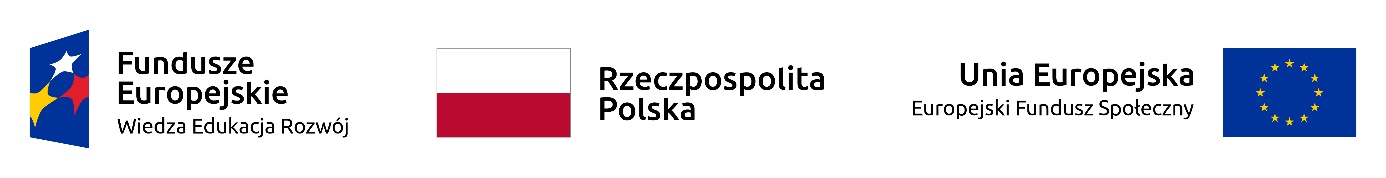 Projekt: „Nowa jakość – zintegrowany program rozwoju Politechniki Rzeszowskiej” współfinansowany przez Unię Europejską ze środków Europejskiego Funduszu Społecznego w ramach Programu Operacyjnego Wiedza Edukacja RozwójPOWR.03.05.00-00-Z209/17 OGŁOSZENIE O UDZIELENIU ZAMÓWIENIA 
Z DZIEDZINY NAUKIPolitechnika RzeszowskaDział Logistyki i Zamówień Publicznych,Al. Powstańców Warszawy 12 ,35-959 RzeszówW wyniku przeprowadzonego postępowania o udzielenie zamówienia na:Przeprowadzenie certyfikowanego szkolenia w zakresie tematyki „Podstawy Lean Manufacturing” w siedzibie zamawiającego.informujemy, że w zakończonym postępowaniu udzielono zamówienia Wykonawcy:OpisPrzeprowadzenie certyfikowanego szkolenia w zakresie tematyki „Podstawy Lean Manufacturing” w siedzibie zamawiającego.Przedmiotem zamówienia jest usługa polegająca na przeprowadzeniu certyfikowanego szkolenia w zakresie tematyki „Podstawy Lean Manufacturing” w siedzibie zamawiającego.W projekcie przewidziano realizację szkolenia dla dwóch grup po 15 studentów. Zajęcia należy zrealizować w okresie od 20 do 28 stycznia 2020 r. Szkolenie ma na celu zaznajomienie studentów z następującymi zagadnieniami:A. Część teoretyczna - 16 godzin lekcyjnych (45 minut).1. Wprowadzenie do Lean Manufacturing Toyota Production System.2. Identyfikacja i rodzaje strat.3. Wdrażanie – etapy, pułapki.4. Podstawowe narzędzia Lean Manufacturing:• Kaizen (drobne usprawnienia),• Jakość w produkcji – Jidoka, Poka Yoke,• Zarządzanie wizualne,• Standaryzacja pracy,• Planowanie produkcji – JIT, Kanban, Heijunka,• TPM (produktywne utrzymanie ruchu).• 5S (porządek i organizacja pracy) (Idea systemu 5S, Etapy wdrożenia systemu 5S w podległym obszarze,Plan i wdrożenie systemu 5S w firmie)• Value Stream Mapping (Mapowanie Strumienia Wartości) (Idea mapowania strumieniawartości, Symbole stosowane w mapowaniu strumienia wartości, Mapowanie obecnegostrumienia wartości, Sporządzenie mapy przyszłego strumienia wartości, Plan i wdrożenie zmian).• SMED (szybka zmiana narzędzia) (Idea SMED, Etapy wdrożenia SMED, Narzędziapomocnicze w realizacji SMED).B. Część praktyczna 7 godzin lekcyjnych (45 minut).1. Całodniowa gra symulacyjna Lean Play.W wyniku realizacji szkolenia oczekuje się, że student będzie posiadał uporządkowaną,podbudowaną teoretycznie wiedzę ogólną obejmującą kluczowe zagadnienia z zakresu zarządzania odchudzonego - Lean Manufacturing; znał podstawowe narzędzia Lean Manufakturing służące eliminowaniu marnotrawstwa oraz miał umiejętność praktycznego ich zastosowania; będzie potrafił dokonać krytycznej analizy sposobu funkcjonowania systemów produkcyjnych w powiązaniu z zarządzaniem i inżynierią produkcji , w szczególności stanowisk roboczych oraz potrafił zaproponować ulepszenia (usprawnienia) istniejących rozwiązań technicznych lub organizacyjnych.Wykonawca powinien zapewnić oraz wliczyć w koszt zamówienia materiały szkoleniowe o zakresie tematycznym zgodnym z tematyką szkolenia. Szkolenie musi zakończyć sięuzyskaniem certyfikatu stwierdzającego, że uczestnik uzyskał określone kwalifikacje. Certyfikat powinien być wydany przez jednostkę certyfikującą.Wykonawca zobowiązany będzie do sporządzenia z należytą starannością dokumentacji dotyczącej wykonywanych działań, a w szczególności dziennika szkolenia, ewidencji obecności uczestników szkolenia (w tym do niezwłocznego informowania o każdej nieobecności lub rezygnacji z uczestnictwa), ankiet ewaluacyjnych. Dokumentacja winna być potwierdzona przez uczestnika własnoręcznym podpisem. Wszelka dokumentacja dotycząca wykonywanych działań ma być oznaczona logotypami zgodnie z obowiązującymi „Wytycznymi dotyczącymi oznaczania projektów w ramach Programu Operacyjnego Wiedza edukacja Rozwój” oraz informacją: „Nowa jakość – zintegrowany program rozwoju Politechniki Rzeszowskiej”.CPV: 80000000-4 - Usługi edukacyjne i szkoleniowe Zadanie nr: 1 Wybrano ofertę:LUQAM Sp. z o.o. Sp. k.ul. Kamieńskiego 4730-644 KrakówCena oferty: 5 715.00 złUdzielenie zamówienia 1. Umowa została zawarta w dniu 2019-12-16 r., z LUQAM Sp. z o.o. Sp. k., ul. Kamieńskiego 47, 30-644 Kraków